ПРОЕКТ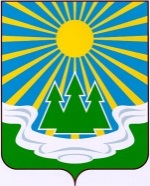 МУНИЦИПАЛЬНОЕ ОБРАЗОВАНИЕ«СВЕТОГОРСКОЕ  ГОРОДСКОЕ  ПОСЕЛЕНИЕ»ВЫБОРГСКОГО РАЙОНА ЛЕНИНГРАДСКОЙ ОБЛАСТИСОВЕТ ДЕПУТАТОВ третьего  созываРЕШЕНИЕ от   15 сентября 2020 года                    № Об установлении земельного налога   на  территории  муниципального     образования «Светогорское городское поселение»  Выборгского района Ленинградской области       В соответствии с Налоговым кодексом Российской Федерации, Федеральным законом от 6 октября 2003 года № 131-ФЗ «Об общих принципах организации местного самоуправления в Российской Федерации», Уставом муниципального образования «Светогорское городское поселение» Выборгского района Ленинградской области, совет депутатов муниципального образования «Светогорское городское поселение» Выборгского района Ленинградской области, РЕШИЛ:1. Установить на территории муниципального образования «Светогорское городское поселение» Выборгского района Ленинградской области земельный налог.2. Установить налоговые ставки в следующих размерах:1. Установить дифференцированные ставки земельного налога в процентах от кадастровой стоимости:*  В случае,  если налоговые ставки не определены настоящим Решением, налогообложение производится по налоговым ставкам, указанным в пункте 1 статьи 394 Налогового кодекса Российской Федерации.2)  1,5 процента в отношении прочих земельных участков. 3. В соответствии с п. 2 статьи 387 Налогового кодекса РФ установить налоговые льготы в виде освобождения от уплаты земельного налога следующих категорий граждан, обладающих земельными участками на праве собственности, праве постоянного (бессрочного) пользования или праве пожизненно наследуемого владения, расположенными в пределах муниципального образования «Светогорское городское поселение» Выборгского района Ленинградской области:1)    ветеранов Великой Отечественной войны; 2)    инвалидов Великой Отечественной войны; 3) супругу (супруга) погибшего (умершего) инвалида Великой  Отечественной войны, не вступившую (не вступившего) в повторный брак; 4) супругу (супруга) погибшего (умершего) участника Великой Отечественной войны, не вступившую (не вступившего) в повторный брак; 5) бывших, в том числе несовершеннолетних, узников концлагерей, гетто и других мест принудительного содержания, созданных фашистами и их союзниками в период Второй мировой войны. 6) граждан, награжденных медалью "За оборону Ленинграда" или знаком "Житель блокадного Ленинграда". 7) многодетных семей, имеющих трех и более детей в возрасте до 18 лет. 8)  матерей - одиночек, имеющих детей - инвалидов. 9) органы местного самоуправления, муниципальные автономные учреждения, муниципальные бюджетные учреждения и муниципальные казенные учреждения, финансируемые из бюджета муниципального образования «Светогорское городское поселение» Выборгского района Ленинградской области.3. Установить порядок и сроки уплаты налога и авансовых платежей по налогу в отношении налогоплательщиков-организаций:1) уплата авансовых платежей производится по истечении отчетного периода не позднее 30 апреля, 30 июля, 31 октября,;2) сумма налога, подлежащая уплате в бюджет по итогам налогового периода, уплачивается не позднее 01 февраля года, следующего за истекшим налоговым периодом;  4. Физические лица уплачивают земельный налог в срок до 01 декабря года, следующего за истекшим налоговым периодом.   5. Признать  утратившими силу:1) решение совета депутатов от 18 марта 2014 года № 14 «Об установлении земельного налога на территории муниципального образования «Светогорское городское поселение» Выборгского района Ленинградской области»; 2) решение совета депутатов от 16 февраля 2016 года № 8 «О внесении изменений в решение  совета депутатов муниципального образования «Светогорское городское поселение» Выборгского района Ленинградской области» от 18 марта 2014 г. № 14 «Об установлении земельного налога на территории муниципального образования «Светогорское городское поселение» Выборгского района Ленинградской области»; 3) решение совета депутатов от 27 сентября 2016 года № 37 «О внесении изменений в решение  совета депутатов муниципального образования «Светогорское городское поселение» Выборгского района Ленинградской области» от 18 марта 2014 г. № 14 «Об установлении земельного налога на территории муниципального образования «Светогорское городское поселение» Выборгского района Ленинградской области»; 4) решение совета депутатов от 20 июня 2017 года № 31 «О внесении изменений в решение  совета депутатов муниципального образования «Светогорское городское поселение» Выборгского района Ленинградской области» от 18 марта 2014 г. № 14 «Об установлении земельного налога на территории муниципального образования «Светогорское городское поселение» Выборгского района Ленинградской области»;5) решение совета депутатов от 19 сентября 2017 года № 41 «О внесении изменений в решение  совета депутатов муниципального образования «Светогорское городское поселение» Выборгского района Ленинградской области» от 18 марта 2014 г. № 14 «Об установлении земельного налога на территории муниципального образования «Светогорское городское поселение» Выборгского района Ленинградской области»;6) решение совета депутатов от 10 октября 2019 года № 9 «О внесении изменений в решение  совета депутатов муниципального образования «Светогорское городское поселение» Выборгского района Ленинградской области» от 18 марта 2014 г. № 14 «Об установлении земельного налога на территории муниципального образования «Светогорское городское поселение» Выборгского района Ленинградской области»;7) решение совета депутатов от 12 ноября 2019 года № 14 «О внесении изменений в решение  совета депутатов муниципального образования «Светогорское городское поселение» Выборгского района Ленинградской области» от 18 марта 2014 г. № 14 «Об установлении земельного налога на территории муниципального образования «Светогорское городское поселение» Выборгского района Ленинградской области»;8) решение совета депутатов от 19 мая 2020 года № 17 «О внесении изменений в решение  совета депутатов муниципального образования «Светогорское городское поселение» Выборгского района Ленинградской области» от 18 марта 2014 г. № 14 «Об установлении земельного налога на территории муниципального образования «Светогорское городское поселение» Выборгского района Ленинградской области»;6. Опубликовать настоящее Решение в газете «Вуокса», в сетевом издании «Официальный вестник муниципальных правовых актов органов местного самоуправления муниципального образования «Выборгский район» Ленинградской области» (npavrlo.ru) и разместить на официальном сайте МО "Светогорское городское поселение" (mo-svetogorsk.ru).7. Решение вступает в силу после его официального опубликования в газете «Вуокса».       Глава  муниципального образования"Светогорское городское поселение" 	                     И. В. ИвановаРассылка: дело,  администрация, прокуратура, архив, налоговая, Официальный вестник, Официальный сайт, газета "Вуокса"№ п/пПеречень видов разрешенного использования земельных участков Дифференцированная налоговая ставка (в процентах от кадастровой стоимости земельных участков_1231Сельскохозяйственное использование0,32Растениеводство0,33Выращивание зерновых и иных сельскохозяйственных культур0,34Овощеводство0,35Выращивание тонизирующих, лекарственных, цветочных культур0,36Садоводство, не используемых в предпринимательской деятельности, а также земельных участков общего назначения, предусмотренных Федеральным законом от 29.07.2017 №217-ФЗ «О ведении гражданами садоводства и огородничества для собственных нужд и о внесении изменений в отдельные законодательные акты Российской Федерации»0,177.Животноводство0,178Скотоводство0,179Звероводство1,510Птицеводство0,311Свиноводство0,312Пчеловодство1,513Рыбоводство1,514Ведение личного подсобного хозяйства на полевых участках, не используемых в предпринимательской деятельности, а также земельных участков общего назначения, предусмотренных Федеральным законом от 29.07.2017 №217-ФЗ «О ведении гражданами садоводства и огородничества для собственных нужд и о внесении изменений в отдельные законодательные акты Российской Федерации»0,1715Обеспечение сельскохозяйственного производства0,316Для индивидуального жилищного строительства, за исключением земельных участков, приобретенных (предоставленных) для индивидуального жилищного строительства, используемых в предпринимательской деятельности;0,317Среднеэтажная жилая застройка0,318Многоэтажная жилая застройка (высотная застройка)0,319Объекты инженерной инфраструктуры жилищно – коммунального комплекса (за исключением доли в праве 0,220Объекты гаражного назначения1,021Ведение огородничества, не используемых в предпринимательской деятельности, а также земельных участков общего назначения, предусмотренных Федеральным законом от 29.07.2017 №217-ФЗ «О ведении гражданами садоводства и огородничества для собственных нужд и о внесении изменений в отдельные законодательные акты Российской Федерации»0,1722Ведение садоводства (садоводческие некоммерческие товарищества), не используемых в предпринимательской деятельности, а также земельных участков общего назначения, предусмотренных Федеральным законом от 29.07.2017 №217-ФЗ «О ведении гражданами садоводства и огородничества для собственных нужд и о внесении изменений в отдельные законодательные акты Российской Федерации»0,1723Ведение дачного хозяйства0,1724Обеспечение обороны и безопасности, размещение объектов, обеспечивающих осуществление таможенной деятельности0,325Коммунальное обслуживание0,2